Тема занятия «Периферическая нервная система: ПЛЕЧЕВОЕ сплетение»Задание 1. Тестирование.Выберете один или несколько правильных ответов:1) Укажите нерв(ы), который относится к коротким ветвям плечевого сплетения:а) длинный грудной нервб) мышечно-кожный нервв) медиальный кожный нерв плечаг) срединный нерв2) Укажите мышцу(ы), которую иннервирует подлопаточный нерв:а) дельтовидная мышца б) клювовидно-плечевая мышцав) малая круглая мышца г) большая круглая мышца3) Укажите мышцу(ы), которую иннервирует подмышечный нерв:а) передняя лестничная мышца б) средняя лестничная мышцав) малая круглая мышца г) большая круглая мышца4) Укажите мышцу(ы), которую иннервирует длинный грудной нерв:а) передняя зубчатая мышца б) большая грудная мышцав) малая грудная мышцаг) трапециевидная мышца5) Укажите анатомические структуры, которые иннервирует поперечный нерв шеиа) подкожная мышца б) грудино-ключично-сосцевидная мышцав) кожа передней области шеиг) кожа задней области шеи6) Укажите анатомические структуры, которые иннервируют надключичные нервыа) кожа над дельтовидной мышцей б) подключичную мышцу в) кожа задней области шеиг) кожа передней области шеи7) Укажите мышцу(ы), которую иннервирует дорсальный нерв лопаткиа) задняя лестничная мышца б) мышца, поднимающая лопатку в) подлопаточная мышца г) ромбовидная мышца8) Укажите мышцу(ы), которую иннервирует грудо-спинной нерва) широчайшая мышца спины б) мышца, поднимающая лопатку в) подлопаточная мышца г) передняя зубчатая мышца_____________________________________________________________________________Задание 2. Собеседование.Дополните следующие предложения (кратко, емко!)1. Нарушена иннервация мышц задней поверхности предплечья. Считаю, что поражение …2. Пропала чувствительность кожи медиальной части предплечья. Можно предположить, что …3. Из медиального и латерального канатиков формируется … нерв.4. Большая круглая мышца иннервируется … нервом, малая - … нервом, круглый пронатор - … нервом.______________________________________________________________________________Задание 3. Практические навыки.Подпишите мышцы ТОЛЬКО предплечья передней поверхности и нервы, которыми они иннервируются (мышц на рисунке показано 6!). 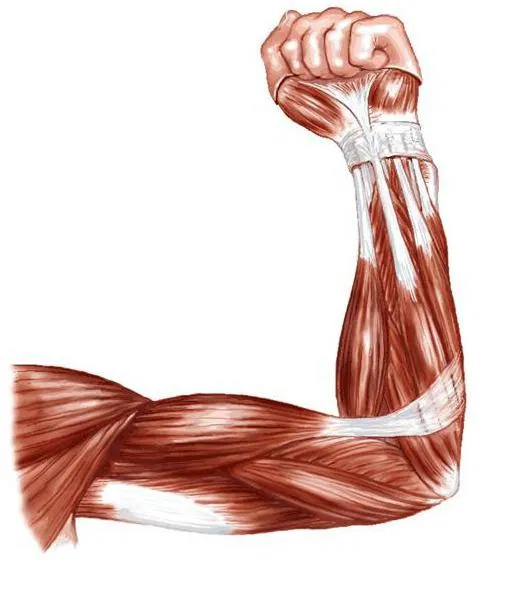 ________________________________________________________________________________Задание 4. Собеседование.Опишите, что общего между n. thoracicus longus и n. radialis? В чем различия – поясните. ______________________________________________________________________________Задание №5. Практические навыки.Подпишите мышцы плечевого пояса и нервы, которыми они иннервируются. 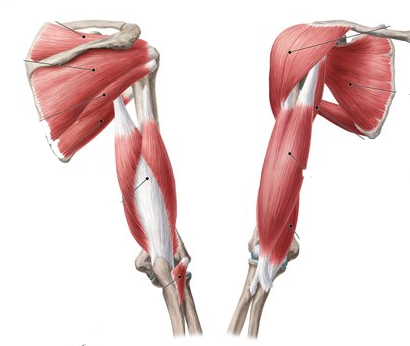 ________________________________________________________________________________